 Câmara Municipal de Itaquaquecetuba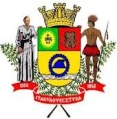 Estado de São PauloMOÇÃO Nº                 39          /2017	                                                   “Votos de Pesar aos Familiares e Amigos do Jornalista, Repórter e Apresentador de Televisão - MARCELO RESENDE ”                       		REQUEREMOS À MESA, depois de cumpridas as formalidades regimentais, que seja consignado Votos de Pesar aos Familiares e Amigos do Apresentador de Televisão - MARCELO RESENDE, que durante um período de trinta anos executou um jornalismo de louvor, no Brasil.			      A justa homenagem deste Legislativo se faz em razão da perda inestimável de um dos maiores ícones jornalísticos da nação brasileira.			    Sem poder traduzir o verdadeiro sentimento que assola aos familiares e neste momento difícil, REQUEREMOS À MESA que transmita em nome desta Casa de Leis aos Familiares do Jornalista às nossas sentidas condolências e pedimos a Deus para que nos conceda paz e o conforto necessário neste momento.			   Que seja encaminhada cópia da presente Moção aos Familiares, Amigos e Representantes da Record TV.Plenário Vereador Maurício Alves Braz, 18 de Setembro de 2017. VEREADOR CELSO HERALDO DOS REIS Câmara Municipal de Itaquaquecetuba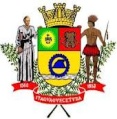 Estado de São PauloMoção nº 39/2017 – Fls. 02Vereadora Adriana Aparecida Félix 	                 Vereador Alexandre de Oliveira Silva Vereadora Aparecida B. da Silva Neves	   Vereador Armando Tavares dos S. Neto     Vereador Arnô Ribeiro Novaes                       Vereador Carlos A Santiago G. Barbosa            Vereador Cesar Diniz de Souza	                  Vereador David Ribeiro da Silva Vereador Edson Rodrigues	                                Vereador Edvando Ferreira de JesusVereador Elio de Araújo                                     Vereador João Batista P. de Souza                 Vereador Luiz Otávio da Silva	                            Vereadora Maria Ap. M. R. da Fonseca	Vereador Roberto Carlos do Nascimento Tito    Vereador Roberto Letrista de OliveiraVereador Rolgaciano Fernandes Almeida          Vereador Valdir Ferreira da Silva